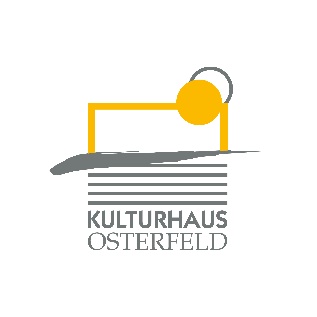 PRESSEMITTEILUNGAm Freitag, 20. März um 20.00 Uhr zeigen LaLeLu ihr Programm „Die Schönen und das Biest“ im Großen Saal des Kulturhauses Osterfeld.Sie können gut singen. Sie sehen gut aus. Sie sind wahnsinnig komisch. Und sie brauchen kein einziges Instrument, um jeden Abend mit a cappella satt und kiloweise Spaß das Haus zu rocken: LaLeLu, die ultimative A-cappella-Sensation aus Hamburg! Mit ihrem einzigartigen Mix aus Gesang und Komik, Show und Parodie, Pop und Klassik begeistern sie mit unbändiger Spielfreude Publikum und Presse zwischen Flensburg und Zürich. Passen Männer und Frauen doch zueinander? Und kann man eine Liebeserklärung auch grunzen? Gibt es Liebe im Zeitalter von Tinder und #metoo? Was macht Papageno am Ballermann? Was ist Achtsamkeits-Doom-Metal? Diese und andere Fragen beraten und besingen LaLeLu gemeinsam mit Ed Sheeran, Pharrell Williams, Bruno Mars, Dean Martin, Elvis Presley, Wolfgang Amadeus Mozart, Jogi Löw und Shakira, aber auch mit Fachleuten der Liebe wie Roland Kaiser, Angela Merkel und Serge Gainsbourg … Getreu ihrem Motto „a cappella ohne Tabus“ gehen der schöne Tobias, der erotische Frank, der charmante Jan und die Hammerfrau Sanna also auch im 15.Programm wieder aufs Ganze und zeigen dabei mit flammender Leidenschaft vor allem eines: Die tiefe Liebe zum Lachen und die schrankenlose Liebe zur Musik.
VK: € 21,00 / erm. 17,60 AK: € 21,70 / erm. 18,70Weitere Informationen finden Sie unter https://www.lalelu.de/Karten und Informationen gibt es im Kulturhaus Osterfeld (07231) 3182-15, dienstags bis samstags, 14.00 bis 18.00 Uhr, per Mail unter: karten@kulturhaus-osterfeld.de und an allen bekannten Vorverkaufsstellen oder unter www.kulturhaus-osterfeld.de.  i.A. Christine SamstagPresse und Sekretariat